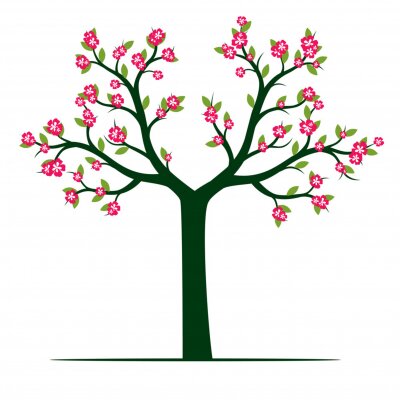 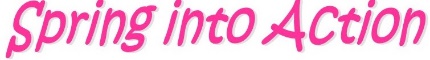 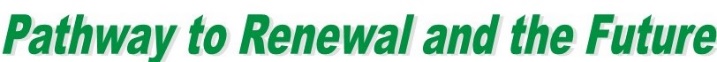 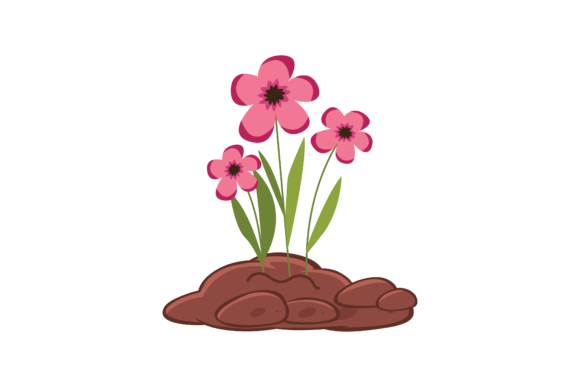 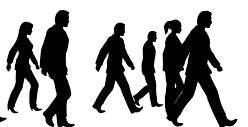 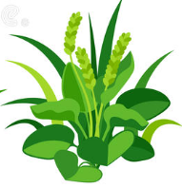 OPPORTUNITIES FOR ACTION – The NEXT STEPWill you participate in the jobs which will move this process along?If we are successful we may create a future for Morialta – a renewal of Mission.SO..We need names for Council to identify small groups and individuals to act on the Recommendations.  It would also be helpful to have an indication of your interest in particular activities if they become part of our future program.Please Write your name above, under the tree.	If you are prepared to work on any of the Focus areas as noted in the Recommendation, tick the box in column A. (Please tick ALL those which interest you.)If you have further interest in working on the future developments under this Focus, and any other, please tick the boxes in column B.PROJECTS AND PARTNERSHIPS Potential for larger scale initiatives which may require significant change and radical shifts.Investigations to commence in 2023 and continue for the required period.Recommendation:   that Church Council appoints a small group to investigate the possibilities of projects and partnerships, addressing all topics in this section, engaging firstly in the fore-runner investigations and advice, and then considering projects and developments arising from the Consultation 1 suggestions and ideas.ACTIONS – EARLY   IF POSSIBLE  late October, November and first week in December.)ACTIONS – EARLY   IF POSSIBLE  late October, November and first week in December.)No.Focus AB1.NETBALL CLUB Representatives for meeting with Netball Club2.ADVERTISINGAdvertising Sub-group3.HIRING PROPERTY AND OTHER ASSETSFacilities and Assets Hiring Management Group4.DAWOODI BOHRA COMMUNITYDawoodi Bohra Liaison & Management Group5.FUTURE USES OF KOOKAFuture use of Kooka sub-group6.REFURBISHMENTPossibility of main foyer, and passageInterest in assisting Property Team in any refurbishment7.GRANT SOURCESInterest in pursuing Grant opportunities8.LOCAL COUNCIL – DATA, GOALS, etc. Small group for discussion with local governmentACTIONS – SOON Soon as possible in 2023 and going forward.  ACTIONS – SOON Soon as possible in 2023 and going forward.  No.FocusAB9. FUNDING SOURCES / AGENCIESFunding Sources and Strategies sub-group10.WORSHIP, SPIRITUAL GROWTH, SPIRITUALITYInterest in sharing in WFET review of current practices in Worship, and ongoing development11.ON-LINE MINISTRYInterest in developments in on-line ministry12.COMMUNITY ENGAGEMENTSAND INITIATIVESCommunity programs or community engagement group13.PARTNERSHIPS in the Community….with Community Garden, etc.As above and with interest in the Community Garden14.DAYS AND EVENTS TO INVITE OR NEGOTIATE WITH OTHER USERS OR HIRERSSmall group to work on expanding users and hirers, and events using Morialta’s spaces15.SENIORS’ HOPES & ACTIVITIESAssist Church Council in reviewing provisions for seniors in worship, activities and support16.MUC COMMUNITY BUILDING Assist team/group to expand activities which nurture MUC community17.CHILDREN AND YOUNG PEOPLE Team to address needs in worship, activities and community engagement18.SOCIAL JUSTICE Assist Council to identify team/responsible persons and give guidelines19.FORE-RUNNER INVESTIGATIONSABHERITAGE QUESTIONS  DEMOGRAPHICS & NEEDS IN CONTEXTLOCAL GOVERNMENT CONNECTIONS & CONVERSATIONSFOCUS OF PROJECTSARTS & MUSICFOOTPRINT REVIEW AND DEVELOPMENT :PROPERTY INITIATIVES/ REFURBISHMENTS / REPURPOSING OF KOOKA ROOMS…and OTHERHOUSING/ACCOMMODATION INITIATIVESAGED CARE FOCI & INITIATIVESSTUDENT HOUSING –EXPANDING CURRENT MISSIONMULTI FAITH AND MULTI-CULTURAL CONNECTIONS 